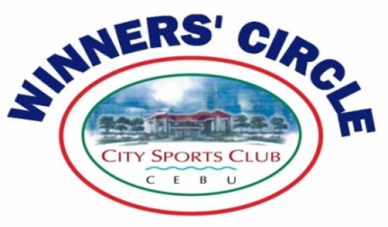 APPLICATION FOR WAIVER OF REACTIVATION FEENAME: _______________________________________________________________________________		(Family Name)			(Given Name)			(Middle Name)Class Membership Type: _____________________ Membership Account No: ______________________Home Address: ________________________________________________________________________Business Address: ______________________________________________________________________Tel. No.: ______________________ Cellphone No.: ______________ Fax No.: _____________________E-mail Address: ________________________________________________________________________THE BOARD OF DIRECTORSCITY SPORTS CLUB CEBU, INCCardinal Rosales AvenueCebu Business ParkCebu City PhilippinesGentlemen,I would like to avail of the offer and become an active member again.I hereby certify that the information provided in this form is true and correct.Signed:____________________________Printed Name of Member and Date Noted by:			        Verified by:			Approved by:_________________		        ________________                            ________________Membership Officer		        Finance Manager                                General Manager